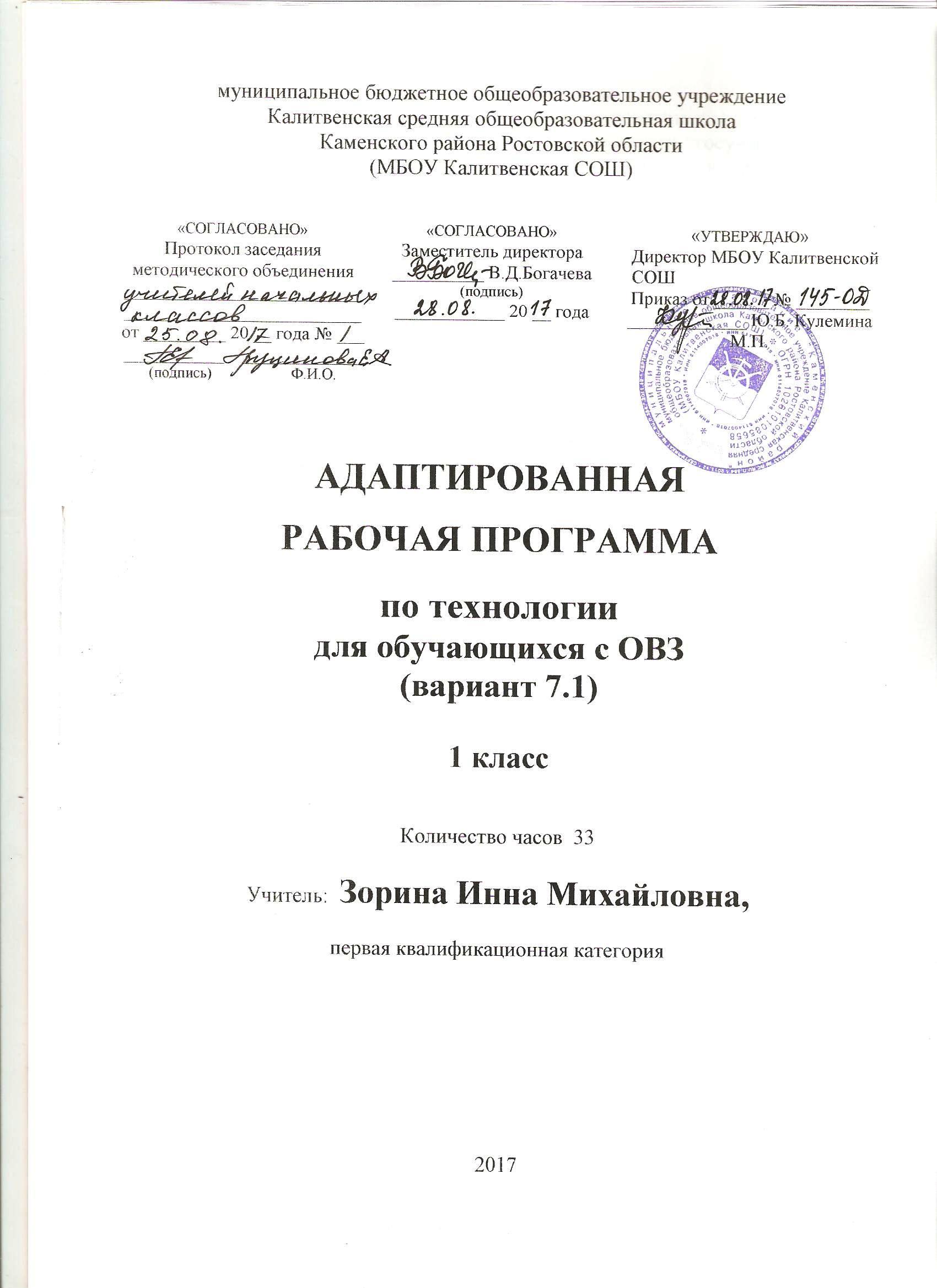 Пояснительная запискаАдаптированная рабочая программа по технологии для детей с ОВЗ (вариант 7.1)  разработана на основе Федерального государственного образовательного стандарта начального общего образования для детей с ограниченными возможностями здоровья,2014г; Концепции духовно-нравственного развития и воспитания личности гражданина России; АООП НОО МБОУ Калитвенской СОШ; примерной программы по технологии для начальной ступениобразования, авторской программы Е.А.Лутцевой, Т.П.Зуевой по технологии (Сборник рабочих программ. – М.: Просвещение, 2013), учебника для 1 класса Е.А.Лутцевой.Т.П.Зуевой/М.Просвещение/,2017г.          Согласно Федеральному базисному учебному плану  на изучение  технологии в 1 классе отводится 33ч.  1час в неделю(33 учебных недели). Календарно-тематическое планирование по технологии  составлено на 33 ч.Реализация адаптированной рабочей программы  предполагает, что обучающийся с ОВЗ (вариант 7.1) (ЗПР) получает образование, полностью соответствующее по итоговым достижениям к моменту завершения обучения образованию обучающихся, не имеющих ограничений по возможностям здоровья. Нормативный срок обучения 4 года.Вариант 7.1 образовательной программы адресован обучающимся с ЗПР, достигшим кмоменту поступления в школу уровня психофизического развития, близкого возрастной норме, позволяющего освоить образовательную программу начального общего образования совместно с обучающимися, не имеющими ограничений по возможностям здоровья, находясь в ихсреде и в те же календарные сроки. Одним из важнейших условий включения обучающегося с ЗПР в среду сверстников без ограничений здоровья является устойчивость форм адаптивного поведения.Обязательной является организация специальных условий обучения и воспитания для реализации как общих, так и особых образовательных потребностей обучающихся с ЗПР.Специальные условия получения начального общего образования включают использование адаптированных образовательных программ, специальных методов обучения и воспитания, проведение индивидуальных и групповых коррекционно-развивающих занятий, без которых невозможно или затруднено освоение образовательной программы обучающимися с ЗПР.Адаптация программы предполагает введение коррекционных мероприятий, четко ориентированных на удовлетворение особых образовательных потребностей обучающихся с ЗПР, и введение требований к освоению ими программы коррекционной работы.Основные задачи реализации содержания учебного предмета « Технология».Формирование опыта как основы обучения и познания, осуществление поисково-аналитической деятельности для практического решения прикладных задач с использованием знаний, полученных при изучении других учебных предметов, формирование первоначального опыта практической преобразовательной деятельности.Специфические образовательные потребности для обучающихсяс ОВЗ (вариант 7.1)- организация процесса обучения с учетом специфики усвоения знаний, умений и навыков обучающимися с учетом темпа учебной работы («пошаговом» предъявлении материала, дозированной помощи взрослого, использовании специальных методов, приемов и средств, способствующих как общему развитию обучающегося, так и компенсации индивидуальных недостатков развития);- учет актуальных и потенциальных познавательных возможностей, обеспечение индивидуального темпа обучения и продвижения в образовательном пространстве   обучающихся с ЗПР;- постоянный (пошаговый) мониторинг результативности образования и сформированности социальной компетенции обучающихся, уровня и динамики психофизического развития;- обеспечение непрерывного контроля за становлением учебно-познавательной деятельности обучающегося с ЗПР, продолжающегося до достижения уровня, позволяющего справляться с учебными заданиями самостоятельно;- постоянное стимулирование познавательной активности, побуждение интереса к себе, окружающему предметному и социальному миру;- постоянная помощь в осмыслении и расширении контекста усваиваемых знаний, в закреплении и совершенствовании освоенных умений;- специальное обучение «переносу» сформированных знаний и умений в новые ситуации взаимодействия с действительностью;- постоянная актуализация знаний, умений и одобряемых обществом норм поведения;- использование преимущественно позитивных средств стимуляции деятельности и поведения;- специальная психокоррекционная помощь, направленная на формирование способности к самостоятельной организации собственной деятельности и осознанию возникающих трудностей, формирование умения запрашивать и использовать помощь взрослого;- развитие и отработка средств коммуникации, приемов конструктивного общения и взаимодействия со сверстниками, взрослыми, формирование навыков социально одобряемого поведения.Представленный курс закладывает основы технологического образования, которые позволяют дать учащимся первоначальный опыт преобразовательной художественно-творческой деятельности, основанной на образцах духовно-культурного содержания, и создают условия дляактивного освоения детьми технологии ручной обработки доступных материалов, современных информационных технологий, необходимых в повседневной жизни современного человека.Уникальная предметно-практическая среда, окружающая ребёнка, и его собственная предметно-манипулятивная деятельность на уроках технологии позволяют успешно реализовывать не только технологическое, но и духовное, нравственное, эстетическое и интеллектуальное развитие. Такая среда является основой формирования познавательных способностей младших школьников,стремления активно знакомиться с историей материальной и духовной культуры, семейных традиций своего и других народов и уважительно к ним относиться. Эта же среда является для младшего школьника условием формирования всех элементов учебной деятельности (планирование, ориентировка в задании, преобразование, оценка продукта, умение распознавать и ставить задачи, возникающие в контексте практической ситуации, предлагать практические способы решения, добиваться достижениярезультата и пр.).Практико-ориентированная направленность содержания учебного предмета «Технология» естественным путём интегрирует знания, полученные при изучении других учебных предметов (математика, окружающий мир,изобразительное искусство, русский язык, литературное чтение), и позволяет реализовать их в интеллектуально-практической деятельности ученика, что, в свою очередь, создаёт условия для развития инициативности, изобретательности, гибкости мышления.Продуктивная деятельность учащихся на уроках технологии создаёт уникальную основу для самореализации личности. Благодаря включению в элементарную проектную деятельность учащиеся могут реализовать свои умения, заслужить одобрение и получить признание (например, за проявленную в работе добросовестность, упорство в достижении цели или как авторы оригинальной творческой идеи, воплощённой в материальном виде.Содержание программы по технологии    Природная мастерская Рукотворный и природный мир города. На земле, на воде и в воздухе. Природа и творчество. Природные материалы. Семена и фантазии. Композиция из листьев. Что такое композиция? Орнамент из листьев. Что такое орнамент? Природные материалы. Как их соединить?Пластилиновая мастерская Материалы для лепки. Что может пластилин? В мастерской кондитера. Как работает мастер? В море. Какие цвета и формы у морских обитателей? Наши проекты. Аквариум.Бумажная мастерская Мастерская Деда Мороза и Снегурочки. Наши проекты. Скоро Новый год! Бумага. Какие у неё есть секреты? Бумага и картон. Какие секреты у картона? Оригами. Как сгибать и складывать бумагу? Обитатели пруда. Какие секреты у оригами? Животные зоопарка. Одна основа, а сколько фигурок? Ножницы. Что ты о них знаешь? Шаблон. Для чего он нужен? Наша армия родная. Бабочки. Как изготовить их из листа бумаги? Весенний праздник 8 марта. Как сделать подарок-портрет? Орнамент в полосе. Для чего нужен орнамент? Образы весны. Какие краски у весны? Настроение весны. Что такое колорит? Праздники и традиции весны. Какие они?Текстильная мастерская Мир тканей. Для чего нужны ткани? Игла-труженица. Что умеет игла? Вышивка. Для чего она нужна? Прямая строчка и перевивы. Для чего они нужны? Прямая строчка и перевивы. Для чего они нужны? Закрепление. Проверка знаний и умений, полученных в 1 классе.Планируемые результаты освоения программы по технологииЛичностные, метапредметные и предметные результаты освоения обучающимися с ОВЗ (вариант 7.1)  АООП НОО соответствуют ФГОС НОО.ЛичностныеСоздание условий для формирования следующих умений• положительно относиться к учению;• проявлять интерес к содержанию предмета «Технология»;• принимать одноклассников, помогать им, приниматьпомощь от взрослого и сверстников;• чувствовать уверенность в себе, верить в свои возможности;• самостоятельно определять и объяснять свои чувства иощущения, возникающие в результате наблюдения, рассуждения, обсуждения, самые простые, общие для всехлюдей правила поведения (основы общечеловеческих нравственных ценностей);• чувствовать удовлетворение от сделанного или созданного им самим для родных, друзей, других людей, себя;• бережно относиться к результатам своего труда и трудаодноклассников;• осознавать уязвимость, хрупкость природы, пониматьположительные и негативные последствия деятельностичеловека;• с помощью учителя планировать предстоящую практическую деятельность;• под контролем учителя выполнять предлагаемые изделия с опорой на план и образец.МетапредметныеРегулятивные УУД• принимать цель деятельности на уроке;• проговаривать последовательность действий на уроке;• высказывать своё предположение (версию) на основеработы с иллюстрацией учебника;• объяснять выбор наиболее подходящих для выполнения задания материалов и инструментов;• готовить рабочее место, отбирать наиболее подходящиедля выполнения задания материалы и инструменты;• выполнять практическую работу по предложенномуучителем плану с опорой на образцы, рисунки учебника;• выполнять контроль точности разметки деталей с помощью шаблона;• совместно с учителем и другими учениками давать эмоциональную оценку своей деятельности на уроке.Познавательные УУДУчащийся научится с помощью учителя:• наблюдать связи человека с природой и предметныммиром, предметный мир ближайшего окружения; сравнивать конструкции и образы объектов природы и окружающего мира, конструкторско-технологические и декоративно художественные особенности предлагаемых изделий;• сравнивать изучаемые материалы по их свойствам,конструкции предлагаемых изделий, делать простейшиеобобщения; группировать предметы и их образы по общему признаку (конструкторскому, технологическому, декоративно-художественному);• анализировать предлагаемое задание, отличать новое отуже известного;• ориентироваться в материале на страницах учебника;• находить ответы на вопросы, используя учебник, свойжизненный опыт и информацию, полученную на уроке;пользоваться памятками (даны в конце учебника);• делать выводы о результате совместной работы всегокласса;• преобразовывать информацию из одной формы в другую — в изделия, художественные образы.Коммуникативные УУДУчащийся научится:• слушать и слышать учителя и одноклассников, совместно обсуждать предложенную или выявленную проблему.Предметные1. Общекультурные и общетрудовые компетенции.Основы культуры труда. Самообслуживание.Учащийся будет знать о (на уровне представлений):• роли и месте человека в окружающем мире; о созидательной, творческой деятельности человека и природекак источнике его вдохновения;• отражении форм и образов природы в работах мастеровхудожников; о разнообразных предметах рукотворногомира;• профессиях близких и окружающих людей.Учащийся будет уметь:• обслуживать себя во время работы (соблюдать порядокна рабочем месте, ухаживать за инструментами и правильно хранить их);• соблюдать правила гигиены труда.2. Технология ручной обработки материалов. Основы художественно-практической деятельности.Учащийся будет знать:• общие названия изученных видов материалов (природные, бумага, тонкий картон, ткань, клейстер, клей) и ихсвойства (цвет, фактура, форма и др.);• последовательность изготовления несложных изделий(разметка, резание, сборка, отделка);• способы разметки («на глаз», по шаблону);• формообразование сгибанием, складыванием, вытягиванием;• клеевой способ соединения;• способы отделки: раскрашивание, аппликация, прямаястрочка;• названия и назначение ручных инструментов (ножницы, игла) и приспособлений (шаблон, булавки), правилабезопасной работы ими.Учащийся будет уметь:• различать материалы и инструменты по их назначению;• качественно выполнять операции и использовать верные приёмы при изготовлении несложных изделий:1) экономно размечать по шаблону, сгибанием;2) точно резать ножницами;3) соединять изделия с помощью клея;4) эстетично и аккуратно отделывать изделия раскрашиванием, аппликационно, прямой строчкой;• использовать для сушки плоских изделий пресс;• безопасно работать и правильно хранить инструменты(ножницы, иглы);• с помощью учителя выполнять практическую работу иосуществлять самоконтроль с опорой на инструкционнуюкарту, образец, с помощью шаблона.3. Конструирование и моделирование.Учащийся будет знать о:• детали как составной части изделия;• конструкциях разборных и неразборных;• неподвижном клеевом соединении деталей.Учащийся будет уметь:• различать разборные и неразборные конструкции несложных изделий;• конструировать и моделировать изделия из различныхматериалов по образцу, рисунку.Планируемые результаты освоения обучающимися с ОВЗ (вариант 7.1) АООП НОО дополняются результатами освоения программы коррекционной работы. Результаты освоения программы коррекционной работы отражают сформированность социальных (жизненных) компетенций, необходимых для решения практико-ориентированных задач и обеспечивающих становление социальных отношений обучающихся с ЗПР в различных средах:развитие адекватных представлений о собственных возможностях, о насущно необходимом жизнеобеспечении, проявляющееся:- в умении различать учебные ситуации, в которых необходима посторонняя помощь для её разрешения, с ситуациями, в которых решение можно найти самому;- в умении обратиться к учителю при затруднениях в учебном процессе, сформулировать запрос о специальной помощи;- в умении использовать помощь взрослого для разрешения затруднения, давать адекватную обратную связь учителю: понимаю или не понимаю;- в умении написать при необходимости SMS-сообщение, правильно выбрать адресата (близкого человека), корректно и точно сформулировать возникшую проблему.овладение социально-бытовыми умениями, используемыми в повседневной жизни, проявляющееся:- в расширении представлений об устройстве домашней жизни, разнообразии повседневных бытовых дел, понимании предназначения окружающих в быту предметов и вещей;- в умении включаться в разнообразные повседневные дела, принимать посильное участие;- в адекватной оценке своих возможностей для выполнения определенных обязанностей в каких-то областях домашней жизни, умении брать на себя ответственность в этой деятельности;- в расширении представлений об устройстве школьной жизни, участии в повседневной жизни класса, принятии на себя обязанностей наряду с другими детьми;- в умении ориентироваться в пространстве школы и просить помощи в случае затруднений, ориентироваться в расписании занятий;- в умении включаться в разнообразные повседневные школьные дела, принимать посильное участие, брать на себя ответственность;- в стремлении участвовать в подготовке и проведении праздников дома и в школе.овладение навыками коммуникации и принятыми ритуалами социального взаимодействия, проявляющееся:- в расширении знаний правил коммуникации;- в расширении и обогащении опыта коммуникации ребёнка в ближнем и дальнем окружении, расширении круга ситуаций, в которых обучающийся может использовать коммуникацию как средство достижения цели;- в умении решать актуальные школьные и житейские задачи, используя коммуникацию как средство достижения цели (вербальную, невербальную); - в умении начать и поддержать разговор, задать вопрос, выразить свои намерения, просьбу, пожелание, опасения, завершить разговор;- в умении корректно выразить отказ и недовольство, благодарность, сочувствие и т.д.;- в умении получать и уточнять информацию от собеседника;- в освоении культурных форм выражения своих чувств.способность к осмыслению и дифференциации картины мира, ее пространственно-временной организации, проявляющаяся:- в расширении и обогащении опыта реального взаимодействия обучающегося с бытовым окружением, миром природных явлений и вещей, расширении адекватных представлений об опасности и безопасности;- в адекватности бытового поведения обучающегося с точки зрения опасности (безопасности) для себя и для окружающих; сохранности окружающей предметной и природной среды;- в расширении и накоплении знакомых и разнообразно освоенных мест за пределами дома и школы: двора, дачи, леса, парка, речки, городских и загородных достопримечательностей и других.- в расширении представлений о целостной и подробной картине мира, упорядоченной в пространстве и времени, адекватных возрасту ребёнка;- в умении накапливать личные впечатления, связанные с явлениями окружающего мира;- в умении устанавливать взаимосвязь между природным порядком и ходом собственной жизни в семье и в школе;- в умении устанавливать взаимосвязь общественного порядка и уклада собственной жизни в семье и в школе, соответствовать этому порядку.- в развитии любознательности, наблюдательности, способности замечать новое, задавать вопросы;- в развитии активности во взаимодействии с миром, понимании собственной результативности;- в накоплении опыта освоения нового при помощи экскурсий и путешествий;- в умении передать свои впечатления, соображения, умозаключения так, чтобы быть понятым другим человеком;- в умении принимать и включать в свой личный опыт жизненный опыт других людей;- в способности взаимодействовать с другими людьми, умении делиться своими воспоминаниями, впечатлениями и планами.способность к осмыслению социального окружения, своего места в нем, принятие соответствующих возрасту ценностей и социальных ролей, проявляющаяся:- в знании правил поведения в разных социальных ситуациях с людьми разного статуса: с близкими в семье, с учителями и учениками в школе, со знакомыми и незнакомыми людьми;- в освоение необходимых социальных ритуалов, умении адекватно использовать принятые социальные ритуалы, умении вступить в контакт и общаться в соответствии с возрастом, близостью и социальным статусом собеседника, умении корректно привлечь к себе внимание, отстраниться от нежелательного контакта, выразить свои чувства, отказ, недовольство, благодарность, сочувствие, намерение, просьбу, опасение и другие.- в освоении возможностей и допустимых границ социальных контактов, выработки адекватной дистанции в зависимости от ситуации общения;- в умении проявлять инициативу, корректно устанавливать и ограничивать контакт;- в умении не быть назойливым в своих просьбах и требованиях, быть благодарным за проявление внимания и оказание помощи;- в умении применять формы выражения своих чувств соответственно ситуации социального контакта.Результаты специальной поддержки освоения АООП НОО должны отражать:- способность усваивать новый учебный материал, адекватно включаться в классные занятия и соответствовать общему темпу занятий;- способность использовать речевые возможности на уроках при ответах и в других ситуациях общения, умение передавать свои впечатления, умозаключения так, чтобы быть понятым другим человеком, умение задавать вопросы;- способность к наблюдательности, умение замечать новое;- овладение эффективными способами учебно-познавательной и предметно-практической деятельности;- стремление к активности и самостоятельности в разных видах предметно-практической деятельности;- умение ставить и удерживать цель деятельности; планировать действия; определять и сохранять способ действий; использовать самоконтроль на всех этапах деятельности; осуществлять словесный отчет о процессе и результатах деятельности; оценивать процесс и результат деятельности;- сформированные в соответствии с требованиями к результатам освоения АООП НОО предметные, метапредметные и личностные результаты;- сформированные в соответствии АООП НОО универсальные учебные действия.              Календарно - тематическое планирование по технологии№Тема урокаКол-во чДата проведенДата перенес1 четверть 9чПРИРОДНАЯ  МАСТЕРСКАЯ 9ч1Экскурсия - наблюдение« Рукотворный и природный  мир города и села».101.092Экскурсия – наблюдение  «На земле, на воде и в воздухе».108.093Прогулка в школьный сад «Природа и творчество. Природные материалы».115.094Урок – игра « Листья  и фантазии».122.095Урок-игра «Семена и фантазии».129.096Урок-игра « Композиция из листьев. Что такое композиция?»106.107Урок – игра « Орнамент из листьев. Что такое орнамент?»113.1089Урок-игра «Природные материалы. Как их соединить?Проверим себя по теме « Природная мастерская».1120.1027.102 четверть7чПЛАСТИЛИНОВАЯ МАСТЕРСКАЯ 4ч10Материалы для лепки. Что может пластилин?110.1111В мастерской кондитера. Как работает мастер?117.1112В море. Какие цвета и формы у морских обитателей?124.1113Наши проекты. Аквариум.Проверим себяпо теме« Пластилиновая мастерская»101.12БУМАЖНАЯ МАСТЕРСКАЯ  16ч14 Мастерская Деда Мороза и Снегурочки.108.1215Наши проекты. Скоро Новый год!115.1216Бумага. Какие у неё есть секреты?122.123 четверть9ч17Бумага и картон. Какие секреты у картона? 112.0118Оригами. Как сгибать и складывать бумагу?119.0119Обитатели пруда. Какие секреты у оригами?126.0120Животные зоопарка. Одна основа, а сколько фигурок?102.0221Наша армия родная.109.0222Ножницы. Что ты о них знаешь?116.0223Весенний праздник 8 марта. Как сделать подарок-портрет.102.0324Шаблон. Для чего он нужен?116.0325Бабочки. Как изготовить их из листа бумаги?123.034 четверть 8ч26Орнамент в полосе. Для чего нужен орнамент?106.0427Образы весны. Какие краски у весны?113.0428Настроение весны. Что такое колорит?120.0429Праздники и традиции весны. Какие они?Проверим себя по теме « Бумажная мастерская».127.04ТЕКСТИЛЬНАЯ МАСТЕРСКАЯ 4ч30Мир тканей. Для чего нужны ткани?104.0531Игла-труженица. Что умеет игла? Вышивка. Для чего она нужна?111.0532Прямая строчка и перевивы. Для чего они нужны? Проверим себя по теме «Текстильная мастерская».118.0533Что узнали, чему научились в 1 классе.125.05